Learner Registration Form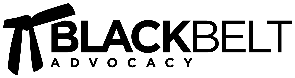 1.	Personal InformationWe ask for this information so our records are accurate and we can contact you.  We also need this information to register you with City & Guilds.  The information you supply will be used by the Skills Funding Agency, an executive agency of the Department for Education (DfE), to issue you with a Unique Learner Number (ULN), and to create your Personal Learning Record. For more information about how your information is processed and shared refer to the Extended Privacy Notice available on Gov.UK. Please inform us of any changes.2. 	Course informationPlease tick which units you are registering on.  Tick all which apply – if you are unsure contact us.As part of your qualification you may be required to attend training events.  These are listed at http://www.katemercer-training.com/training_acvocates.php.Have you selected your chosen training events?	Please email your chosen course topics and dates to sara.nunes@katemercer-training.com	We strongly advise you to also book onto at least one assessment workshop at http://www.katemercer-training.com/training_acvocates.php.  These are free and will explain how to begin your portfolio and the assessment process.3.	Assessment informationWhat is your work address where you would like your assessor to meet with you?Are there any risks you think we need to know about when visiting you at your place of work?If you are completing competency based units (302, 303, 305-309) can you confirm that you are currently practising as an Advocate and can gather ‘on the job’ evidence?  Type yes or no.4.	Individual support needsDo you require specific support to help you through your qualification?  For instance you might want to tell us if you have a learning disability, require large print materials, if you have poor visibility or want hard copies of materials,  if you do not have access to a computer.  Put down anything you think we should know. 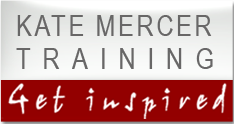 Name (as you would like it to appear on your certificate)AddressTel number Managers Name and Contact number Date of BirthEmail address201Award in Independent Advocacy 301Purpose and Principles of Independent Advocacy -302Providing Independent Advocacy303Maintaining the Independent Advocacy Relationship304Understand the social context of independent advocacy305IMCA306IMHA307Advocacy Management308Advocacy with Adults309Advocacy with children and young people 310IMCA DoLS311Mental Capacity Legislation for the advocacy role312Mental Health Legislation for the advocacy role313Advocacy under the Care ActNoYesN/A